۲۲۱- ای بنده حقّحضرت عبدالبهاءاصلی فارسی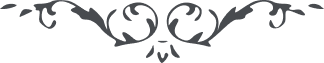 ۲۲۱- ای بنده حقّ ای بنده حقّ، همانست که مرقوم نموده‌ای قوّت تبليغ موهبتی است نه اکتسابی بيان حجّت و برهان فيض رحمانست نه بواسطه علوم و معانی چه بسيار واقع که شخص امّی سبب هدايت عالمی گرديد. حال تو نيز توکّل بر حقّ کن با عدم بضاعت باين تجارت رابحه پرداز زيرا سرمايه فيض جمال مبارک است و الطاف حضرت مقصود. اميدوارم بآن مؤيّد و موفّق شوی لسان فصيح بگشائی و در تبليغ بيان بليغ بنمائی. 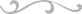 